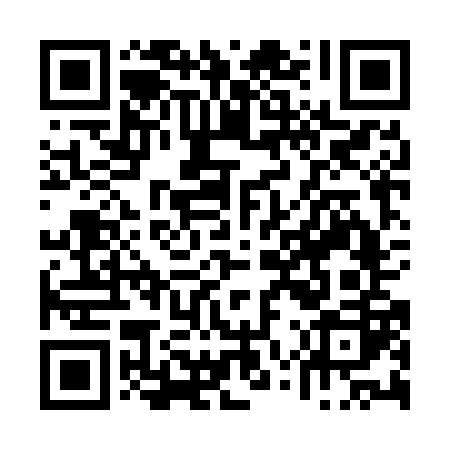 Ramadan times for Barberena, GuatemalaMon 11 Mar 2024 - Wed 10 Apr 2024High Latitude Method: NonePrayer Calculation Method: Muslim World LeagueAsar Calculation Method: ShafiPrayer times provided by https://www.salahtimes.comDateDayFajrSuhurSunriseDhuhrAsrIftarMaghribIsha11Mon5:005:006:1112:113:326:116:117:1812Tue5:005:006:1112:113:326:116:117:1813Wed4:594:596:1012:113:316:126:127:1814Thu4:584:586:0912:103:316:126:127:1815Fri4:584:586:0912:103:316:126:127:1916Sat4:574:576:0812:103:306:126:127:1917Sun4:564:566:0712:103:306:126:127:1918Mon4:564:566:0712:093:296:126:127:1919Tue4:554:556:0612:093:296:126:127:1920Wed4:544:546:0512:093:286:126:127:1921Thu4:534:536:0412:083:286:126:127:1922Fri4:534:536:0412:083:276:136:137:1923Sat4:524:526:0312:083:276:136:137:2024Sun4:514:516:0212:073:266:136:137:2025Mon4:514:516:0212:073:266:136:137:2026Tue4:504:506:0112:073:256:136:137:2027Wed4:494:496:0012:073:256:136:137:2028Thu4:484:486:0012:063:246:136:137:2029Fri4:484:485:5912:063:246:136:137:2030Sat4:474:475:5812:063:236:136:137:2131Sun4:464:465:5712:053:236:136:137:211Mon4:454:455:5712:053:226:146:147:212Tue4:444:445:5612:053:216:146:147:213Wed4:444:445:5512:043:216:146:147:214Thu4:434:435:5512:043:206:146:147:215Fri4:424:425:5412:043:206:146:147:226Sat4:414:415:5312:043:196:146:147:227Sun4:414:415:5312:033:186:146:147:228Mon4:404:405:5212:033:186:146:147:229Tue4:394:395:5112:033:176:146:147:2210Wed4:384:385:5112:033:166:156:157:23